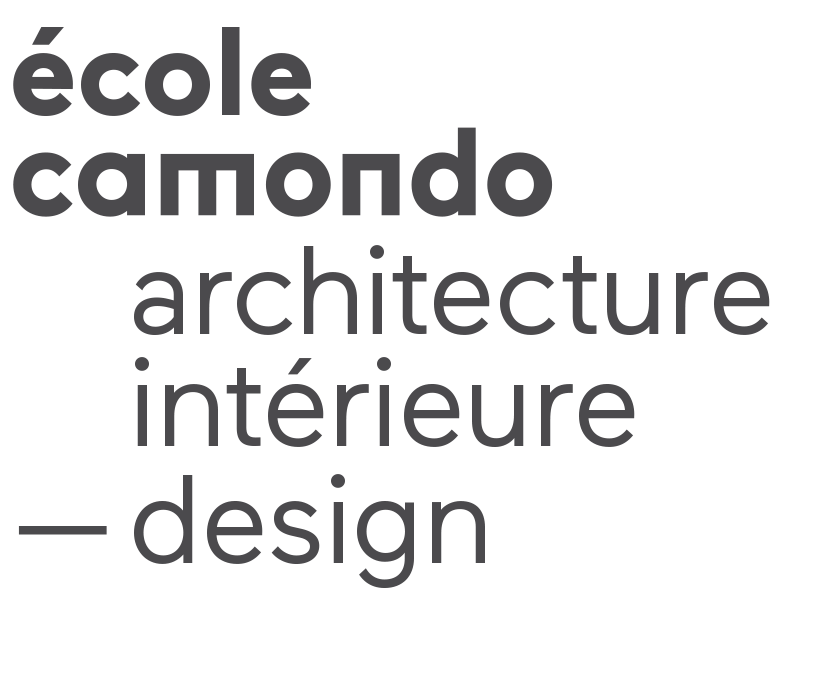 CULTURE DES STYLESNom et qualité du ou des enseignants : Jean-Pierre ConstantFormat du cours 12 séances de 2 heures - Cours séminaire et découvertes muséalesLangue d’enseignementFrançaisDescriptif du cours / Programme Le cours alternera présentations monographiques illustrées des grandes signatures de la création «ensemblière» et présentations in situ de collections scénographiées par des esthètes (Moïse de Camondo; Ernest Cognacq…) ou des designers (Roger Tallon, Pierre Cardin, Christian Lacroix, Jean Nouvel…) en lien avec l’évolution du regard porté sur l’aménagement intérieur et ses corollaires évolutifs.ObjectifsContextualiser l’objet dans un cadre historié qui ne lui est pas forcément naturel (qu’est-ce qu’un musée ?) afin d’être en mesure de le placer librement mais consciemment en un lieu donné, connaissance à l’appui de sa genèse et de ses fonctions.Nature des exercicesSynthèses de visites programmées.Modalités d’évaluationPrésence aux cours et remise finale d’une production illustrée à partir d’un cas d’école – une collection - choisi par l’étudiant en concertation avec l’enseignant.Année 4Sem 2Cours électif24heures